    	   Základní škola a Mateřská škola Dobrá Voda u Českých Budějovic,Na Vyhlídce 6, 373 16 Dobrá Voda u Českých Budějovic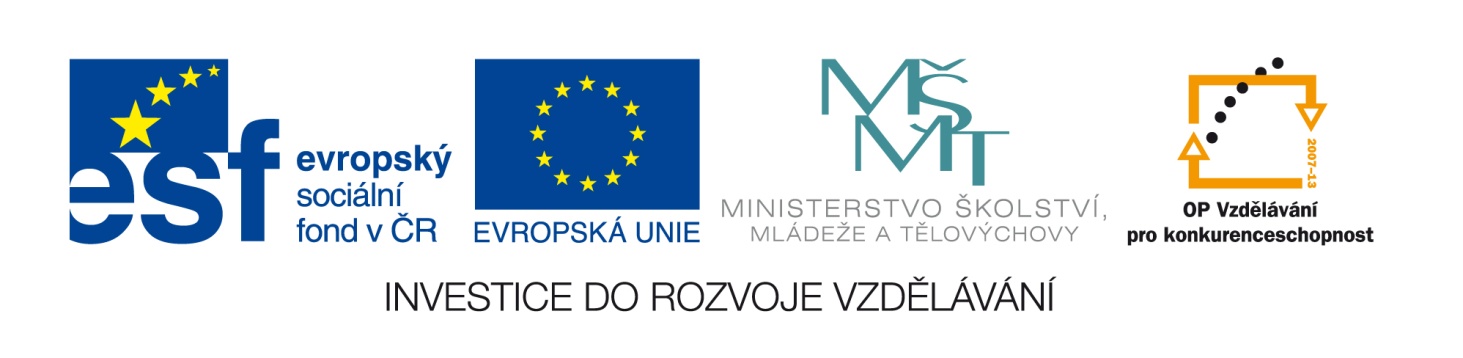 EU  PENÍZE  ŠKOLÁMZlepšení podmínek pro vzdělávání na základních školách Operačního programuVzdělávání pro konkurenceschopnostČíslo a název klíčové aktivity:	III/2 	Inovace a zkvalitnění výuky prostřednictvím ICTČíslo DUM:				VY_32_INOVACE_INF_650				Jméno autora:				 Mgr. Marie Kardová			Datum (období) vytvoření DUM:	leden 2014Ročník:				VI.					Vzdělávací oblast:			Informační a komunikační technologie		Vzdělávací obor:			Informatika			Klíčová slova:	Hardware, tiskárna, klávesnice, tablet, skener, reproduktor, kamera, telefon, harddiskAnotace:	Žáci si zábavnou formou zopakují probranou látku. Druh učebního materiálu:		Pracovní list		Očekávaný výstup:	Žáci doplní křížovku a tím si zopakují probranou látku. Pracovat mohou v pracovním listu, na počítači, nebo na interaktivní tabuli.Hardware - doplňovačkaHardware - doplňovačkaHardware - doplňovačkaHardware - doplňovačkaHardware - doplňovačkaHardware - doplňovačkaHardware - doplňovačkaHardware - doplňovačkaHardware - doplňovačka1.2.3.4.5.6.7.8.1.Počítač s dotykovou deskouPočítač s dotykovou deskouPočítač s dotykovou deskouPočítač s dotykovou deskouPočítač s dotykovou deskouPočítač s dotykovou deskou2.Výstupní zobrazovací zařízeníVýstupní zobrazovací zařízeníVýstupní zobrazovací zařízeníVýstupní zobrazovací zařízeníVýstupní zobrazovací zařízeníVýstupní zobrazovací zařízení3.Vstupní zobrazovací zařízeníVstupní zobrazovací zařízeníVstupní zobrazovací zařízeníVstupní zobrazovací zařízeníVstupní zobrazovací zařízeníVstupní zobrazovací zařízení4.Výstupní zvukové zařízeníVýstupní zvukové zařízeníVýstupní zvukové zařízeníVýstupní zvukové zařízeníVýstupní zvukové zařízení5.Vstupní zařízeníVstupní zařízeníVstupní zařízeníVstupní zařízení6.Digitální vstupní zařízeníDigitální vstupní zařízeníDigitální vstupní zařízeníDigitální vstupní zařízeníDigitální vstupní zařízení7.Mobilní vstupní i výstupní zařízeníMobilní vstupní i výstupní zařízeníMobilní vstupní i výstupní zařízeníMobilní vstupní i výstupní zařízeníMobilní vstupní i výstupní zařízeníMobilní vstupní i výstupní zařízeníMobilní vstupní i výstupní zařízení8.Pevný diskPevný diskPevný diskHardware - doplňovačka- řešeníHardware - doplňovačka- řešeníHardware - doplňovačka- řešeníHardware - doplňovačka- řešeníHardware - doplňovačka- řešeníHardware - doplňovačka- řešeníHardware - doplňovačka- řešeníHardware - doplňovačka- řešeníHardware - doplňovačka- řešeníHardware - doplňovačka- řešeníHardware - doplňovačka- řešení1.TABLET2.MONITOR3.SKENER4.REPRODUKTOR5.KLÁVESNICE6.KAMERA7.TELEFON8.HARDDISK1.Počítač s dotykovou deskouPočítač s dotykovou deskouPočítač s dotykovou deskouPočítač s dotykovou deskouPočítač s dotykovou deskouPočítač s dotykovou deskou2.Výstupní zobrazovací zařízeníVýstupní zobrazovací zařízeníVýstupní zobrazovací zařízeníVýstupní zobrazovací zařízeníVýstupní zobrazovací zařízeníVýstupní zobrazovací zařízení3.Vstupní zobrazovací zařízeníVstupní zobrazovací zařízeníVstupní zobrazovací zařízeníVstupní zobrazovací zařízeníVstupní zobrazovací zařízeníVstupní zobrazovací zařízení4.Výstupní zvukové zařízeníVýstupní zvukové zařízeníVýstupní zvukové zařízeníVýstupní zvukové zařízeníVýstupní zvukové zařízení5.Vstupní zařízeníVstupní zařízeníVstupní zařízeníVstupní zařízení6.Digitální vstupní zařízeníDigitální vstupní zařízeníDigitální vstupní zařízeníDigitální vstupní zařízeníDigitální vstupní zařízení7.Mobilní vstupní i výstupní zařízeníMobilní vstupní i výstupní zařízeníMobilní vstupní i výstupní zařízeníMobilní vstupní i výstupní zařízeníMobilní vstupní i výstupní zařízeníMobilní vstupní i výstupní zařízeníMobilní vstupní i výstupní zařízení8.Pevný diskPevný diskPevný disk